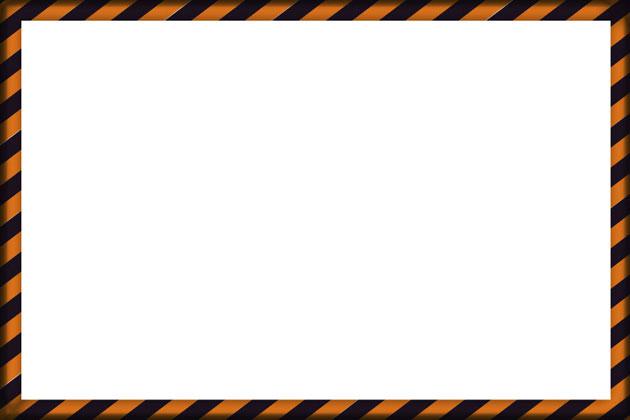 Казенное образовательное учреждение  Омской области «Исилькульская специальная (коррекционная) общеобразовательная школа- интернат VIII вида»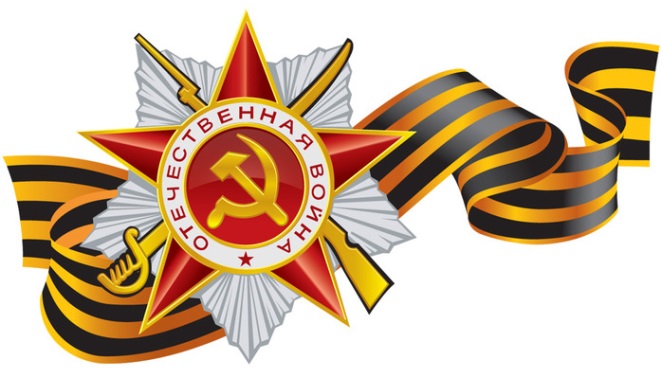 ОТКРЫТЫЙ УРОК ПО МАТЕМАТИКЕ В 6 КЛАССЕ, ПОСВЯЩЕННЫЙ 68- ЛЕТИЮ ПОБЕДЫ В ВОВ.Решение задач и примеров с целыми числами в пределах 10000                                                                                    Учитель математики:                                                                                                       Третьякова А.В.07.05. 2013г.Тема.      Решение задач и примеров с целыми числами в пределах 10000.Цель: Закрепить решение примеров и задач в пределах 10000.Задачи: Образовательные:                          - отрабатывать  ЗУНи при решении примеров в пределах 1000;                           - закрепить нахождение неизвестных компонентов при                            сложении и вычитании целых чисел в пределах 10000;                         - совершенствовать умения решать примеры и задачи на                            нахождения части от числа.Коррекционно - развивающие:                             - развивать целенаправленное внимание, умение комментировать                      свои действия;                   - развивать умение давать словесный  отчет при решении                        примеров и задач, анализировать  полученные данные и  делать                      выводы;                     - коррекция мыслительной деятельности (операций анализа и                      синтеза, выявление главной мысли, установление                      логических и причинно-следственных связей, планирующая                      функция мышления)3. Воспитательные:                   - воспитывать чувства гражданственности и патриотизма,                       повышать  мотивацию к изучаемому  предмету.Тип урока: интегрированный урок (математика и история) закрепления                      знанийОборудование: компьютер, мультимедийная установка, презентация в Power                             Point, карточки- схемы, индивидуальные предметные                             картинки  праздничного салюта, наклейки - звездочки.Ход урока:I. Орг. момент- Здравствуйте.- Садитесь.- Дежурный, кто отсутствует в классе?- Проверьте готовность к уроку. - Как называется страна, в которой мы живем?- Назовите  одно из самых тяжелых  событий нашей страны.- Какой праздник скоро будет отмечать наша страна?- На долю нашей Родины выпало немало испытаний, но самым страшным из них стала Великая Отечественная война. Целевая установка:- Сегодня на уроке мы вспомним некоторые события того тяжелого и героического времени и с помощью цифр проследим за некоторыми фактами самой жестокой войны в истории человечества. И поможет нам в этом путешествие.- А чему посвящено наше путешествие вы ответите сами, когда мы проверим Д/з.II. Проверка Д/з- Дома вам нужно было решить примеры по карточкам.- Давайте проверим Д/з- Читаем пример и называем его ответ- Ребята, так чему посвящено наше путешествие?- Ребята что означает слово ПОБЕДА?(Успех в битве, в войне, полное поражение противника)- С какой крупной датой нашего государства связано слово ПОБЕДА?-( В этом году 9 мая исполнится 68 лет Победы в Великой Отечественной войне). -О каком великом событии в истории нашей страны сегодня пойдет речь? Целевая установка:- И мы с вами в честь этого большого события совершим путешествие по городам - героям. Путешествие будет увлекательным и познавательным. Вас ждут испытания. Чтобы их преодолеть, понадобятся знания и смекалка, находчивость, быстрота и аккуратность выполнения заданий.- За правильные и  полные ответы, за правильное решение примеров и задач аккуратность в тетради вы можете зарабатывать награды (звездочки).  - И каждый из вас соберет свой праздничный салют Победы.- А в конце урока мы посмотрим у кого получился самый яркий салют. III. Постановка цели и задач урока - А теперь давайте вернемся к числам из таблицы.- Как можно назвать полученные числа, одним словом?- Что можно выполнять с целыми числами?Целевая установка:- На уроке мы с вами продолжим  решать примеры и задачи с целыми числами в пределах 10000, и каждый из вас сможет показать свой уровень знаний, а также повысить его.-  А тема сегодняшнего урока   Решение задач и примеров с целыми числами в пределах 10000.- Открыли тетради, записали число, классная работа  и тему урока.II. Актуализация опорных знаний- Празднуя очередную годовщину великой Победы, мы снова и снова вспоминаем, какие суровые испытания выпали на долю нашей страны. Давайте сегодня на уроке почувствуем дыхание Великой Отечественной войны. - Что же нам говорят числа из таблицы:                                                               22 июня 1941 года, в 4 часа утра без объявления войны германские войска напали на нашу страну. Началась Великая Отечественная война, которая шла почти 4 года. (видеофрагмент- слова Левитана) Победа досталось дорогой ценой. По приблизительным оценкам, война унесла 27 миллионов человеческих жизней. Из 12700 исилькульцев, сражавшихся на фронтах Великой Отечественной войны, к родным очагам вернулись лишь 6270.- В сегодняшнем путешествии я буду экскурсоводом, а вы экскурсионной группой. А поможет нам карта путешествий, которую можно увидеть на экране.Во время путешествия мы с вами посетим три города героя:- Город- герой Брест- Город- герой Ленинград- Город - герой Москву- К путешествию по городам-  героям нужно хорошо подготовиться. На правах экскурсовода я проверю, как вы готовы к путешествию.- Что нужно знать, чтобы хорошо решать примеры на умножение и деление многозначных чисел?- (таблица умножения).- А теперь давайте проверим знания таблицы умножения и запустим наш математический салют мира.- Прочитайте свои ответы: Iв, IIв, IIIв.-А теперь проверьте правильность решения примеров:Iв- 40,8,63,9,54,4,49,4.IIв- 6,6,30,5,40,9,25,9.IIIв-6,4,10,4,12,3,16,3- Также сегодня нужно повторить правило на нахождения части от числа.- Как найти часть от числа- Решим примеры на нахождение части от числа- Хорошо, молодцы! В добрый путь! III. Основная часть- Первый удар немецкой армии приняли на себя жители Брестской крепости. Узнать, сколько дней продолжалась ВОВ вы узнаете, решив цепочку примеров.            ×2          + 600           :4          +1111     	            I-в            ×5         + 700           -2                	             II-в            +400        + 18                                                                  III-в- (самостоятельное решение по вариантам)-  Сколько дней длилась ВОВ?- (ВОВ продолжалась 1418 дней)- В числе 1418 назовите число ед., дес., сот., тыс..- Жители Бреста защищались отважно, были смелы, выносливы, несмотря ни на что верили, что Победа будет за нами.- А мы отправляемся в следующий город- герой Ленинград (сейчас это Санкт- Петербург).- Три года жители города находились в блокадном кольце немецких захватчиков. В течении этого времени у жителей не было пищи, воды, электричества, но житель города были сильны духом, выдержаны, терпеливы, отважны и верили в  нашу Победу.- Перед наступлением на Ленинград Гитлер заявил: «Ленинград сам поднимет руки: он неминуемо падет, раньше или позже. Никто оттуда не освободится, никто не прорвется через наши линии. Ленинграду суждено умереть голодной смертью». Но это пророчество Гитлера не сбылось.- Сколько дней длилась блокада Ленинграда, вы узнаете решив следующие примеры:- Работа по учебнику с 195 № 795 (1,2ст)- Итак, сколько дней продолжалась блокада Ленинграда?- Динамическая пауза Блокада Ленинграда длилась 900 дней, но самым трудным периодом оказалась зима 1941- 1942 года. Когда основные городские припасы были уничтожены немецкими самолетами, а увезти ослабевших  детей и стариков, раненых и больных было невозможно, так как все пути  из города были отрезаны врагом. Есть было нечего.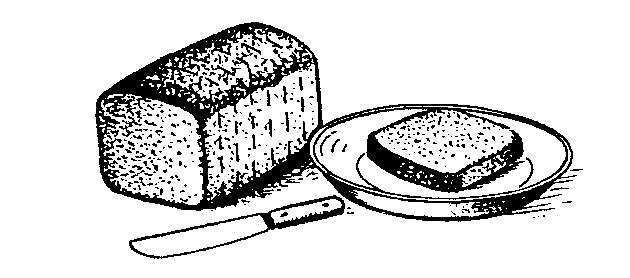 	- Одна такая «осьмушка» была дневным                                                                   рационом ленинградцев в самые                                                                   тяжелые дни  блокады этого города. Осьмушка- это  часть булки хлеба. Что значит   часть?Давайте вспомним, как найти часть от числа?Следующее задание:Подсчитаем, а сколько граммов весила одна восьмая часть буханки хлеба, если вся буханка хлеба весила 1 кг. Запишем на доске:
1 кг = 1000г
1000:8×1 = 125 (г)- Записали слово задача.- Как найти массу осьмушки хлеба?- Какой вопрос запишем в задаче?- Задачу можно решить в одно действие?- Какое действие запишем?- Сколько весила «осьмушка» хлеба? (125г.)125г хлеба – это была суточная норма ленинградцев. - Это много или мало? А для того времени это было много, так как этот кусочек хлеба спасал жизнь многим людям. Хлеб был единственным питанием. - Каждый день сотни и тысячи ленинградцев умирали от голода, замерзали на улице и в не отапливаемых  домах, погибали под бомбежками. Но люди выстояли, они сохранили красивейший город мира -свой Ленинград, свой Санкт- Петербург!- А мы с вами отправляемся в следующий Город – герой Москва. - Крупное танковое сражение произошло под столицей нашей родины Москвой. Солдаты советской армии сражались отважно, были сильны, смелы, ловки и отстояли сердце нашей Родины. - 9 мая 1945 года Москва салютовала победителям, а 24 июня . Состоялся Парад Победы.- А мы с вами решим последнюю задачу «Вечная память»Используя найденные ответы, заполним пропуски в тексте.(объяснения задания)- Наша страна понесла огромные потери в той войне.- Сколько дней длилась ВОВ? - 1418 дней длилась Великая Отечественная война. Было разрушено и сожжено _____ городов и поселков, свыше ____ тысяч сел и деревень нашей Родины, оставлено без крова 25 миллионов человек. Около 27миллионов жизней советских людей унесла война.Было разрушено _____ тысяч школ, 32000 фабрик, 98000 колхозов. Дороги, пройденные солдатом,  измеряются тысячами километров. От Бреста до Москвы _____км, от Москвы до Берлина 1600км. Если за каждого погибшего во второй мировой войне объявить минуту молчания, мир молчал бы ___  лет.- Чтение задачи и заполнение пропусковIV. Итог- Давайте посмотрим какие у вас получились праздничные салюты.- В течение урока практически все учащиеся получили награждение - красную звезду.- Выставление оценок- Объяснение домашнего заданияс. 195 № 795 (3,4 ст) - Какие факты, события, цифры вы запомнили ?- Продолжите одно из предложений:- Самым интересным для меня …- Сегодня на уроке я ….- Урок мне ….- Прошла война, прошла страда,Но боль взывает к людям:Давайте, люди, никогдаОб этом не забудем.Урок окончен. Большое спасибо.198:9647×340:10243:9127×1001254×5221941427127006270ПОБЕДА221941427127006270ПОБЕДА221941427127006270ПОБЕДА1.8500:5=17002.9870-9800 = 703.588: 7= 844.125×8= 10005.8947-8920 =  27